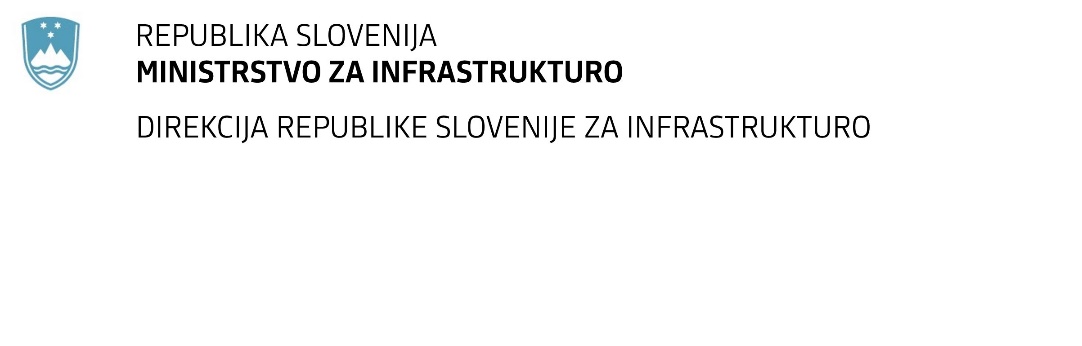 SPREMEMBA RAZPISNE DOKUMENTACIJE za oddajo javnega naročila Obvestilo o spremembi razpisne dokumentacije je objavljeno na "Portalu javnih naročil" .Obrazložitev sprememb:Spremembe so sestavni del razpisne dokumentacije in jih je potrebno upoštevati pri pripravi ponudbe.Številka:43001-51/2022-01oznaka naročila:D-39/22 G   Datum:23.3.2022MFERAC:2431-22-000301/0Nadomestna gradnja mostu čez Bodonski potok (MS0329) v Zenkovcih na R3-716/5637 v km 2,283Naročnik je pripravil spremembo razpisne dokumentacije in objavil novo datoteko : »POPIS DEL ver2«Pojasnilo : Vse spremembe se nanašajo na cestne zapore. Spremembe  so označene tako, da je tekst v zeleni barvi.